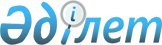 Ақтау қаласы бойынша 2024 - 2026 жылдарда субсидиялауға жататын әлеуметтік маңызы бар қатынастардың тізбесін айқындау туралыМаңғыстау облысы Ақтау қалалық мәслихатының 2023 жылғы 28 желтоқсандағы № 8/90 шешімі. Маңғыстау облысы Әділет департаментінде 2024 жылғы 4 қаңтарда № 4662-12 болып тіркелді
      "Автомобиль көлігі туралы" Қазақстан Республикасының Заңының 14-бабының 1-тармағының 5) тармақшасына және "Әлеуметтік маңызы бар жолаушылар тасымалдарын жүзеге асырумен байланысты тасымалдаушылардың шығындарын бюджет қаражаты есебінен субсидиялау қағидаларын бекіту туралы" Қазақстан Республикасының Инвестициялар және даму министрінің міндетін атқарушының 2015 жылғы 25 тамыздағы № 883 бұйрығына сәйкес (нормативтік құқықтық актілерді мемлекеттік тіркеу Тізілімінде № 12353 болып тіркелген), Маңғыстау облыстық мәслихаты ШЕШІМ ҚАБЫЛДАДЫ:
      1. Осы шешімге қосымшаға сәйкес Ақтау қаласы бойынша 2024-2026 жылдарда субсидиялауға жататын әлеуметтік маңызы бар қатынастардың тізбесі айқындалсын.
      2. Осы шешім оның алғашқы ресми жарияланған күнінен кейін күнтізбелік он күн өткен соң қолданысқа енгізіледі. Ақтау қаласы бойынша 2024-2026 жылдарда субсидиялауға жататын әлеуметтік маңызы бар қатынастардың тізбесі
					© 2012. Қазақстан Республикасы Әділет министрлігінің «Қазақстан Республикасының Заңнама және құқықтық ақпарат институты» ШЖҚ РМК
				
      Маңғыстау облыстық мәслихатының төрағасы 

Ж. Матаев
Маңғыстау облыстық мәслихатының2023 жылғы 28 желтоқсандағы№ 8/90 шешіміне қосымша
№
Маршрут нөмірі
Маршрут атауы
1
№ 2
Қалалық
2
№ 3
Қалалық
3
№ 4
Ақтау қаласы-Өмірзақ ауылы
4
№ 4м
Ақтау қаласы-Өмірзақ ауылы
5
№ 5
Қалалық
6
№6
Ақтау халықаралық әуежайы-Ақтау қаласы (демалыс аймағы)
7
№ 7
Ақтау қаласы-Өмірзақ ауылы ("Рауан" тұрғын-үй массиві)
8
№8
Қалалық